Predmet: PVC - 8.ročník, B variantUčivo: Práce s papierom a kartónomKognitívny cieľ: Využívať osvojené zručnosti a návykyAfektívny cieľ: Nevyhadzovať papiere do prírodyPsychomotorický cieľ: Zhotoviť vtáčiu búdku z papieraZhotov vtáčiu búdku z papiera podľa obrázkov.Priprav si hnedý papier, očká pre vtáčika (očká môžeš aj dokresliť). Vystrihni dva kruhy z papiera rôznej farby, z oranžového papiera zobáčik a nožičky a z bieleho papiera košík, na ktorý nakresli mriežku. 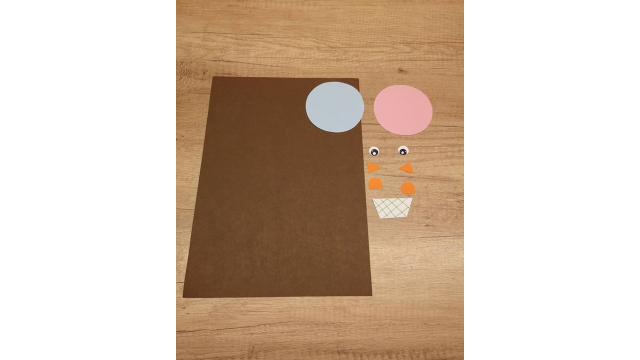 Zohni rohy smerom k stredu.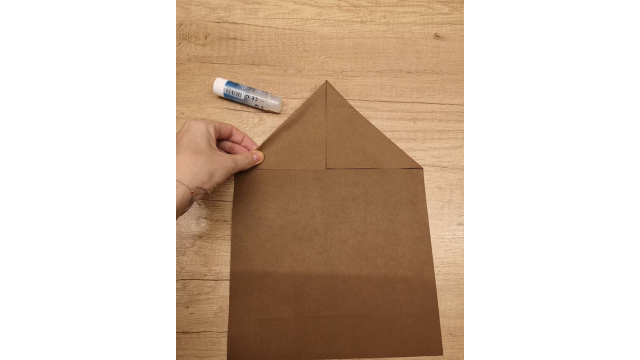 Odstrihni zdola pásik.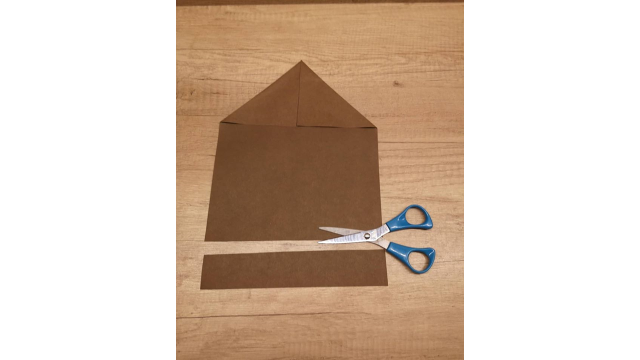 Vystrihni v strede otvor.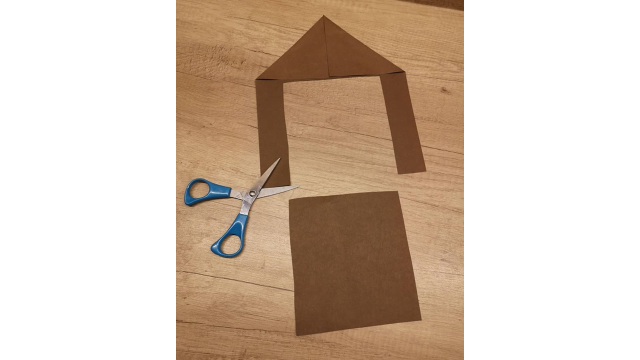 Strihaj podľa obrázku.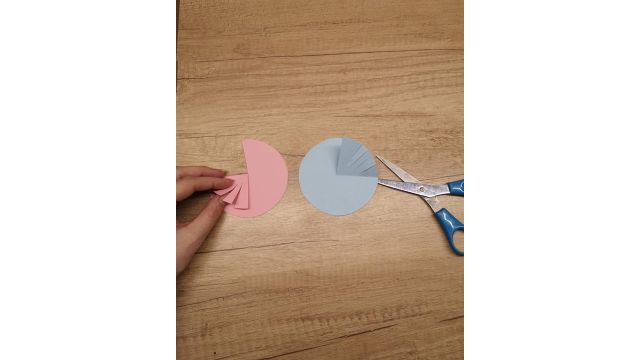 Vystrihni hlavičku vtáčikovi a nalep zobáčik a nožičky.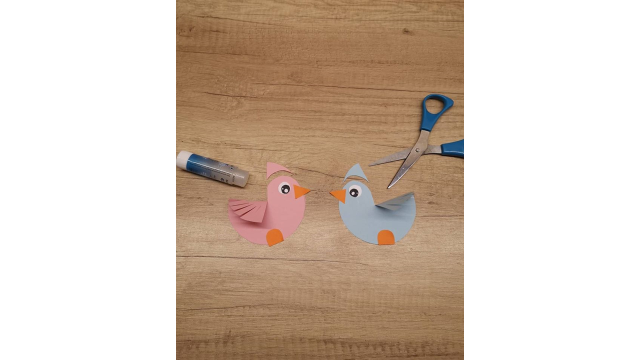 Vystrihnutý pásik nalep na spodok búdky.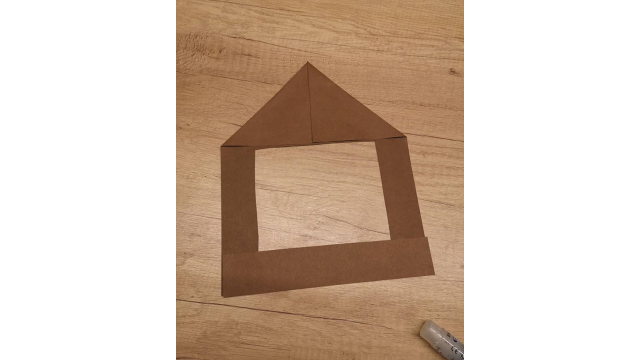 Vtáčiky a košík nalep na vtáčiu búdku.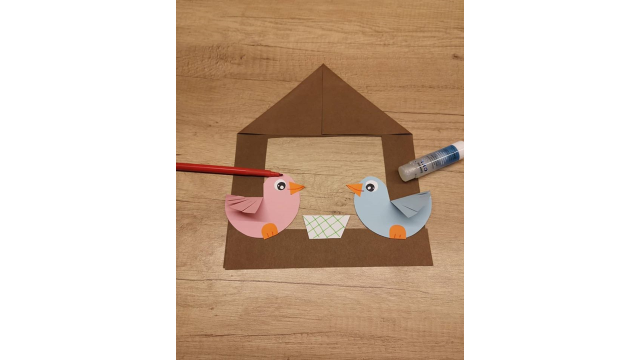 Môžeš použiť ako darček alebo si ňou ozdob príbytok.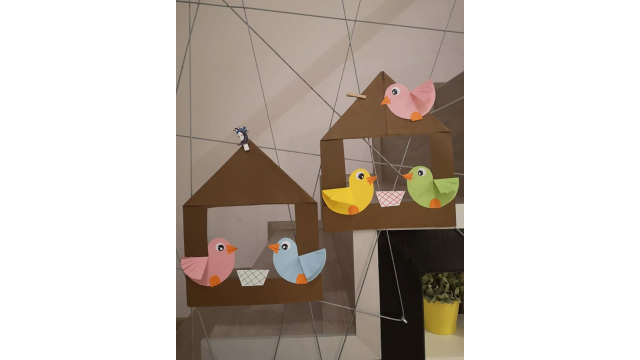 